EmentaNível superior da matéria principal do curso. Visa o completo domínio do instrumento, através do estudo de técnica avançada, bem como a execução de obras da literatura, desde a Renascença até o período contemporâneo e a prática instrumental completa por meio de interpretações semanais das obras estudadas e em estudo. Preparação para participação em audições, recitais, concertos, seminários, masterclasses e práticas de conjuntos .Preparação para Recital/Concerto de Graduação.Desenvolver domínio artístico, técnico e o repertório de percussão sinfônica, conjunto de percussão e solista.  Esse caminho será trilhado da seguinte forma:- Aprimoramento da técnica em todos os instrumentos (marimba, caixa, tímpanos, vibrafone, triângulo, pandeiro, sino tubular; prato batido, tamborim, entre outros)- Aprimoramento da leitura musical em todos os instrumentos citados no quesito anterior;- Conhecimento prático do repertório sinfônico do Barroco até hoje;- Conhecimento prático do repertório tradicional para grupo de percussão;- Conhecimento prático do repertório solista em todos os instrumentos citados no primeiro quesito;Conteúdos Semestre I, II, III, IV, V, VI, VII e VIII - Técnica de caixa – Stick Control – Stone, George  Lawrence; Rosauro, Ney; Rothman, Joel; Sakal, Richar; Wilcoxon, Charley; Peters, Mitchell; Davila, Lalo; Pratt, John S.; - Leitura de caixa – Ney, Rosauro; Davila, Lalo, Fink, Siegfried; Peters, Mitchell; Goldenberg, Morris; Pratt, John; Delecluse, Jacques; Cirone, Anthony; Harris, Ernest; Krupa, Gene; Knauer, Heinrich;   - Técnica de marimba – Duas e quatro baquetas – Holmgren, Marj; Rosauro, Ney; Petters, Micthel; Stevens, Leigh Howard; Armstrong, James; Morleo, Luigi; davila, Julie; Kraus, Phill; Zeltsman, Nancy; - Leitura de marimba – Zeltsman, Nancy, Rosauro, Ney; Petters, Michthel; Goldenberg, Morris; - Técnica de vibrafone – Rosauro, Ney; Friedman, David; Molenhof, Bill; Hartung, Friedrich; - Leitura de vibrafone – Rosauro, Ney; Friedman, David; Davila, Julie, Armstrong, James; - Técnica e leitura de tímpanos – Goodman, saul; Knauer, Heinrich; Akins, thomas; Schulwerk, Eim; Hochrainer, Richard; Knauer, Heinrich; Abel, alan; Firth, Vic; Hartung, Friedrich; Kruger, Franz; Friese, Alfred; Lepak, Alexander; Buonomo, Aldo; - Técnica e leitura da percussão sinfônica tradicional – Triângulo, pandeiro sinfônico e popular, castanhola, pratos, prato batido, bombo, gongos, entre outros – Carroll, Raynor;Goldenberg, Morris; Petters, Mitchell.- Peças solo para caixa – Rosauro, Ney, Masson, Askell; Desporte, YvonneLylloff, Bent.- Peças solo para marimba – Rosauro, Ney; Dupin, François; Abe, keiko; Johson, Scott; Ure, James. - Peças solo para vibrafone – Armstrong, James; Catalão, João; Yeager, Steve;Neto, Azael; Rosauro, Ney.- Peças solo para tímpanos – Carter, Elliot; Schinstine, William; Price, Paul; Firth, Vic; Bergano, John. - Peças solo para percussão múltipla – Camilleri, Charles, Rosauro, Ney, Fink, Siegfried, Xenakis, Iannis. MetodologiaAulas individuais e em grupo semanais com duração de aproximadamente 60 minutos. A partir do quinto semestre, onde os alunos começam trabalhar peças solos, além da aula individual, teremos outro encontro para trabalhar especificamente a peça solo a ser apresentada.Nas audições, convidaremos professores de outra área para compor a banca examinadora.Além das aulas regulares, durante o semestre também teremos atividades como: masterclasses e workshops de professores de percussão de outra universidade. AvaliaçãoOs alunos serão avaliados pela frequência; nas três avaliações durante o semestre e em apresentações nas audições.BibliografiaAbel, Alan - Técnica de marimbaAkins, Thomas - Método de tímpanosArmstrong, James - Método de leitura no vibrafoneArmstrong, James - Peças para duo de marimbaBuonomo, Aldo - Percussão de orquestraCirone, Anthony - Leitura de caixa avançadoDavila, Julie - Peças para marimba quatro baquetasDavila, Julie - Pequenas peças para marimba quatro baquetasDavila, Lalo - Exercicios de leitura de caixa acompanhado de um paly backDelecluse, Jacques - Leitura de rudimentosFink, Siegfried - Método avançado de leituraFirth, Vic - Método avança de tecladoFriedman, David - Método de vibrafoneFriese, Alfred - Método de marimba e vibrafoneGoldenberg, Morris - Método de leitura de caixaGoldenberg, Morris - Método leitura de caixaGoodman, Saul - Método de tímpanosHarris, Ernest - Pequenas peças para caixa claraHartung, Friedrich - Método de percussão múltiplaHartung, Friedrich - Método de vibrafoneHochrainer, Richard -  Método de teclados da percussão – marimba, xilofone e vibrafoneHolmgren, Marj - Técnica de quatro baquetas na marimba Knauer, Heinrich - Método de caixaKnauer, Heinrich - Método de tímpanosKnauer, Heinrich - Método de tímpanosKraus, Phill - Técnica de vibrafoneKruger, Franz - Método de percussão orquestralKrupa, Gene - Método de bateria no jazzLepak, Alexander - Percussão de orquestraMolenhof, Bill - Método leitura no vibrafoneMorleo, Luigi - Método de técnica para quatro baquetas na marimbaPeters, Mitchell - Método de técnica e marimba duas e quatro baquetasPeters, Mitchell - Técnica e leitura de timpanosPetters, Micthel - Método de caixaPratt, John- Rudimentos na caixaPratt, John S. - Método avançado de caixaRosauro, Ney - Método de técnica e leitura de caixaRothman, Joel - Técnica de tímpanosSakal, Richar - Método de tímpanosSchulwerk, Eim - Método de tímpanosStevens, Leigh Howard - Técnica avançada de quatro baquetas na marimbaStone, George  Lawrence - Método técnica de caixa – Stick controlWilcoxon, Charley - Técnia e leitura na marimba Zeltsman, Nancy - Método avançado de marimba UNIVERSIDADE FEDERAL DA BAHIAEscola de Música Departamento de MúsicaPROGRAMA DE COMPONENTECURRICULARCÓDIGONOMEMUSC35MUSD05, MUSDO6, MUSDO7, MUSDO8, MUSDO9, MUSDO10, MUSDO11SEMINÁRIOS EM INSTRUMENTO I ao VIII- PERCUSSÃOCARGA HORÁRIACARGA HORÁRIACARGA HORÁRIACARGA HORÁRIAMÓDULOMÓDULOMÓDULOCURSO(S)ANO VIGENTE TPETOTALTPEGraduação2016175168Graduação2016Programa de componente curricular proposto na reunião do Departamento, em 12/08/2016Pedro Ribeiro Kroger JuniorChefe do Departamento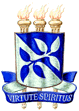 